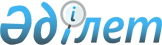 О внесении изменений и дополнений в приказ Министра индустрии и инфраструктурного развития Республики Казахстан от 7 ноября 2019 года № 829 "Об утверждении Правил организации и проведения научных исследований в рамках государственного оборонного заказа"Приказ Министра индустрии и инфраструктурного развития Республики Казахстан от 20 июля 2020 года № 409. Зарегистрирован в Министерстве юстиции Республики Казахстан 23 июля 2020 года № 21006
      ПРИКАЗЫВАЮ:
      1. Внести в приказ Министра индустрии и инфраструктурного развития Республики Казахстан от 7 ноября 2019 года № 829 "Об утверждении Правил организации и проведения научных исследований в рамках государственного оборонного заказа" (зарегистрирован в Реестре государственной регистрации нормативных правовых актов за № 19602, опубликован 21 ноября 2019 года в Эталонном контрольном банке нормативных правовых актов Республики Казахстан) следующие изменения и дополнения:
      в Правилах организации и проведения научных исследований в рамках государственного оборонного заказа, утвержденных указанным приказом:
      пункт 2 дополнить подпунктом 5-1) следующего содержания:
      "5-1) получатель государственного оборонного заказа – центральный исполнительный орган, государственный орган, непосредственно подчиненный и подотчетный Президенту Республики Казахстан, их ведомства, подающие заявку на приобретение товаров (продукции) военного назначения, товаров (продукции) двойного назначения (применения), работ военного назначения и услуг военного назначения, входящих в состав государственного оборонного заказа, и получающие соответствующие товары (продукцию), работы, услуги;";
      пункт 2 дополнить подпунктами 8), 9) и 10) следующего содержания:
      "8) головной образец – первое сложное изделие (комплекс) мелкосерийного и единичного производства с длительным циклом изготовления и монтажа, изготовленное по вновь разработанной или откорректированной документации для применения получателем государственного оборонного заказа путем опытной войсковой эксплуатации с одновременной отработкой конструкции и технической документации для производства и эксплуатации последующих изделий данной партии или серии, изготавливаемый, когда изготовление опытного образца не предусмотрено;
      9) единичная (мелкосерийная) продукция – продукция единичного (мелкосерийного) производства, изготавливаемая для одного заказчика и не предусмотренная к повторному изготовлению; 
      10) опытный образец – образец продукции военного назначения, изготовленный по вновь разработанной или доработанной (в целях модернизации, модификации) опытно-конструкторской и технологической рабочей документации для проверки путем испытаний его соответствия заданным техническим требованиям с целью принятия решения о возможности постановки его на производство и (или) использования по назначению."; 
      пункт 3 изложить в следующей редакции:
      "3. Заинтересованные центральные исполнительные органы, государственные органы, непосредственно подчиненные и подотчетные Президенту Республики Казахстан направляют в уполномоченный орган предложения по формированию СНН.
      Уполномоченный орган в течение 5 (пяти) рабочих дней со дня получения предложений разрабатывает СНН.
      Консультативно-совещательный орган, функционирующий при уполномоченном органе (при его наличии), рассматривает поступившие от заинтересованных центральных исполнительных органов, государственных органов, непосредственно подчиненных и подотчетных Президенту Республики Казахстан, предложения по формированию СНН.
      После разработки СНН, уполномоченный орган в течение 5 (пяти) рабочих дней направляет СНН на рассмотрение и одобрение в комиссию.";
      пункты 5, 6 и 7 изложить в следующей редакции:
      "5. Экспертные советы проводят экспертизу по научным исследованиям, а также отчетов по выполненным научным исследованиям в соответствии с правилами проведения экспертизы научных исследований в рамках государственного оборонного заказа, утвержденными приказом Министра индустрии и инфраструктурного развития Республики Казахстан от 22 ноября 2019 года № 876 (зарегистрирован в Реестре государственной регистрации нормативных правовых актов за № 19648).
      Экспертные советы являются коллегиальными органами и создаются по специализированным научным направлениям, одобренным Оборонной научно-технической комиссией.
      Составы экспертных советов формируются из числа компетентных казахстанских ученых, представителей центральных исполнительных органов, государственных органов, непосредственно подчиненных и подотчетных Президенту Республики Казахстан, их ведомств, национальных институтов развития, национальных компаний, организаций оборонно-промышленного комплекса, научных организаций, высших учебных заведений, научных общественных объединений и утверждаются уполномоченным органом.
      6. В течение 3 (трех) рабочих дней после рассмотрения и одобрения СНН, уполномоченный орган направляет получателям государственного оборонного заказа, форму заявки на необходимые научные исследования в рамках одобренных СНН, согласно приложению 1 к настоящим Правилам.
      Консультативно-совещательный орган, функционирующий при получателе государственного оборонного заказа (при его наличии), рассматривает заявки на необходимые научные исследования в рамках, одобренных СНН перед направлением их в уполномоченный орган.
      Получатели государственного оборонного заказа в течение 5 (пяти) рабочих дней направляют в уполномоченный орган заявки на необходимые научные исследования в рамках одобренных СНН.
      7. После получения заявок от получателей государственного оборонного заказа уполномоченный орган в течение 3 (трех) рабочих дней направляет их субъектам, для формирования заявок на реализацию научных исследований в рамках государственного оборонного заказа (далее - заявки) по форме согласно приложению 2 к настоящим Правилам.
      К субъектам относятся юридические лица, аккредитованные в качестве субъекта научной и (или) научно-технической деятельности в уполномоченном органе в области науки, имеющие доступ к сведениям, составляющим государственные секреты, а также лицензированные в сферах оборота вооружения, военной техники и отдельных видов оружия, взрывчатых веществ и изделий с их применением и (или) специальных технических средств, предназначенных для проведения оперативно-розыскных мероприятий.
      Для выполнения опытно-конструкторских и технологических работ допускаются организации из реестра.";
      пункты 9, 10, 11, 12, 13 и 14 изложить в следующей редакции:
      "9. Субъекты, в течение 10 (десяти) рабочих дней вносят в уполномоченный орган заявки на государственном и на русском языках.
      В течение 3 (трех) рабочих дней со дня получения заявок, уполномоченный орган направляет их на рассмотрение соответствующего экспертного совета.
      10. Уполномоченный орган в течение 3 (трех) рабочих дней со дня получения заключений экспертных советов направляет получателям государственного оборонного заказа заявки с приложением заключений экспертных советов.
      11. Получатели государственного оборонного заказа в течение 5 (пяти) рабочих дней со дня получения заявок направляют в уполномоченный орган перечень научных исследований для дальнейшего вынесения на комиссию.
      Консультативно-совещательный орган, функционирующий при получателе государственного оборонного заказа (при его наличии), рассматривает перечень научных исследований перед направлением в уполномоченный орган.
      12. Уполномоченный орган направляет в комиссию перечни научных исследований для включения в проект государственного оборонного заказа.
      13. Комиссия вырабатывает предложения по финансированию научных исследований из республиканского бюджета.
      14. Уполномоченный орган направляет предложения комиссии по финансированию научных исследований получателям государственного оборонного заказа для разработки бюджетной заявки в соответствии с бюджетным законодательством Республики Казахстан.";
      дополнить пунктами 16) и 17) следующего содержания:
      "16. Проведение научных исследований не требуется в случаях:
      1) наличия потребности у получателя государственного оборонного заказа в новом изделии, у которого существует зарубежный образец на основе и документации которого это изделие может быть изготовлено, модернизировано (модифицировано) и соответствует предъявляемым требованиям:
      серийно производится и принят на вооружение в одной и более странах;
      эксплуатируется в климатических условиях, аналогичных в Республике Казахстан;
      соответствует военным стандартам;
      совместим с вооружением и военной техникой, состоящих на оснащении Вооруженных Сил;
      2) когда приобретение нового изделия планируется по разработанной в соответствии с техническим заданием получателя государственного оборонного заказа проектной документацией, основанной на результатах научных исследований и (или) опытной эксплуатации аналогичных изделий, и имеющей одобрение соответствующего классификационного общества или принятой представительством военной приемки в организации-разработчике соответствующего государства.
      17. При создании единичной (мелкосерийной) продукции изготавливается только головной образец изделия.";
      приложение 1 изложить в редакции согласно приложению к настоящему приказу.
      2. Департаменту развития оборонно-промышленного комплекса Министерства индустрии и инфраструктурного развития Республики Казахстан в установленном законодательством порядке обеспечить:
      1) государственную регистрацию настоящего приказа в Министерстве юстиции Республики Казахстан;
      2) размещение настоящего приказа на интернет-ресурсе Министерства индустрии и инфраструктурного развития Республики Казахстан после его официального опубликования.
      3. Контроль за исполнением настоящего приказа возложить на курирующего вице-министра индустрии и инфраструктурного развития Республики Казахстан.
      4. Настоящий приказ вводится в действие по истечении десяти календарных дней после дня его первого официального опубликования.
      "СОГЛАСОВАН"
Министерство образования и науки
Республики Казахстан
"__" ______________ 2020 года
      "СОГЛАСОВАН"
Министерство финансов
Республики Казахстан
"__" ______________ 2020 года
      "СОГЛАСОВАН"
Министерство обороны
Республики Казахстан
"__" ______________ 2020 года
      "СОГЛАСОВАН"
Министерство внутренних дел
Республики Казахстан
"__" ______________ 2020 года
      "СОГЛАСОВАН"
Служба государственной охраны
Республики Казахстан
"__" ______________ 2020 года
      "СОГЛАСОВАН"
Комитет Национальной Безопасности
Республики Казахстан
"__" ______________ 2020 года Заявка на необходимые научные исследования в рамках одобренных специализированных научных направлений
      Заместитель руководителя государственного органа (подпись)
Дата
Примечание: все графы заполняются шрифтом Times New Roman, размер 14, не более 3 страниц.                          __________________________
					© 2012. РГП на ПХВ «Институт законодательства и правовой информации Республики Казахстан» Министерства юстиции Республики Казахстан
				
      Министр индустрии и инфраструктурного
развития Республики Казахстан 

Б. Атамкулов
Приложение к приказу
Министра индустрии и
инфраструктурного развития
Республики Казахстан
от 20 июля 2020 года № 409Приложение 1 к Правилам
организации и проведения
научных исследований в рамках
государственного оборонного
заказаФорма
1.
Наименование специализированного научного направления
2.
Вид научного исследования
3.
Предполагаемая продолжительность научного исследования
4.
Предлагаемая тема научного исследования
5.
Обоснование актуальности научного исследования
6.
Цель и задачи научного исследования
7.
Вид ожидаемых результатов научного исследования
Конечная продукция
8.
Практическое назначение результатов научного исследования
Для каких подразделений, категорий лиц
9.
Иные необходимые технические характеристики и требования к научным исследованиям